Печатная формаВ виде XML-файлаПЛАН ЗАКУПКИ ТОВАРОВ, РАБОТ, УСЛУГ 
на 2019 год (на период с 01.01.2019 по 31.12.2019) 
Дата утверждения: 30.01.2019 Скачать в виде XML-файла 
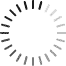 Наименование заказчикаГОСУДАРСТВЕННОЕ БЮДЖЕТНОЕ УЧРЕЖДЕНИЕ ЗДРАВООХРАНЕНИЯ ТЮМЕНСКОЙ ОБЛАСТИ "ОБЛАСТНАЯ СТАНЦИЯ ПЕРЕЛИВАНИЯ КРОВИ"Адрес местонахождения заказчика625023, ОБЛАСТЬ ТЮМЕНСКАЯ, ГОРОД ТЮМЕНЬ, УЛИЦА ЭНЕРГЕТИКОВ, дом 35, корпус -, офис (квартира) -Телефон заказчика8-3452-684863Электронная почта заказчикаospk@med-to.ruИНН7203002479КПП720301001ОКАТО71401000000Порядковый номерКод по ОКВЭД2 Код по ОКПД2 Условия договораУсловия договораУсловия договораУсловия договораУсловия договораУсловия договораУсловия договораУсловия договораУсловия договораУсловия договораСпособ закупкиЗакупка в электронной формеЗаказчикПорядковый номерКод по ОКВЭД2 Код по ОКПД2 Предмет договораМинимально необходимые требования, предъявляемые к закупаемым товарам,работам,услугамЕд. измеренияЕд. измеренияСведения о количестве (объеме)Регион поставки товаров, выполнения работ, оказания услугРегион поставки товаров, выполнения работ, оказания услугСведения о начальной (максимальной) цене договора (цене лота)График осуществления процедур закупкиГрафик осуществления процедур закупкиСпособ закупкиЗакупка в электронной формеЗаказчикПорядковый номерКод по ОКВЭД2 Код по ОКПД2 Предмет договораМинимально необходимые требования, предъявляемые к закупаемым товарам,работам,услугамкод по ОКЕИнаименованиеСведения о количестве (объеме)код по ОКАТОнаименованиеСведения о начальной (максимальной) цене договора (цене лота)планируемая дата или период размещения извещения о закупке(месяц, год)срок исполнения договора(месяц, год)Способ закупкида (нет)Заказчик12345678910111213141516136.0036.00.20.130Оказание услуг по холодному водоснабжению и водоотведению для государственного бюджетного учреждения здравоохранения Тюменской области "Областная станция переливания крови"для нужд ГБУЗ ТО "ОСПК" , согласно действующему законодательству РФ876Условная единица1.0071000000000Тюменская обл1 500 000.00 Российский рубль
В том числе объем исполнения долгосрочного договора: 
2018 г. - 1 500 000.00
2019 г. - 0.0010.201801.2019Закупка у единственного поставщика (подрядчика, исполнителя) (до 01.07.18)Нет ГОСУДАРСТВЕННОЕ БЮДЖЕТНОЕ УЧРЕЖДЕНИЕ ЗДРАВООХРАНЕНИЯ ТЮМЕНСКОЙ ОБЛАСТИ "ОБЛАСТНАЯ СТАНЦИЯ ПЕРЕЛИВАНИЯ КРОВИ"232.5032.50.13.190Поставка контейнеров для заготовки кровиКонтейнеры для заготовки крови и получения ее компонентов трехкамерные Контейнеры для заготовки крови и получения ее компонентов трехкамерные Контейнеры для заготовки крови и получения ее компонентов, четырехкамерные 796Штука314.0071000000000Тюменская обл1 513 232.40 Российский рубль
В том числе объем исполнения долгосрочного договора: 
2018 г. - 0.00
2019 г. - 1 513 232.4011.201812.2019Открытый аукцион в электронной форме (до 01.07.18)Да ГОСУДАРСТВЕННОЕ БЮДЖЕТНОЕ УЧРЕЖДЕНИЕ ЗДРАВООХРАНЕНИЯ ТЮМЕНСКОЙ ОБЛАСТИ "ОБЛАСТНАЯ СТАНЦИЯ ПЕРЕЛИВАНИЯ КРОВИ"232.5032.50.13.190Поставка контейнеров для заготовки кровиКонтейнеры для заготовки крови и получения ее компонентов трехкамерные Контейнеры для заготовки крови и получения ее компонентов трехкамерные Контейнеры для заготовки крови и получения ее компонентов, четырехкамерные 796Штука2 872.0071000000000Тюменская обл1 513 232.40 Российский рубль
В том числе объем исполнения долгосрочного договора: 
2018 г. - 0.00
2019 г. - 1 513 232.4011.201812.2019Открытый аукцион в электронной форме (до 01.07.18)Да ГОСУДАРСТВЕННОЕ БЮДЖЕТНОЕ УЧРЕЖДЕНИЕ ЗДРАВООХРАНЕНИЯ ТЮМЕНСКОЙ ОБЛАСТИ "ОБЛАСТНАЯ СТАНЦИЯ ПЕРЕЛИВАНИЯ КРОВИ"232.5032.50.13.190Поставка контейнеров для заготовки кровиКонтейнеры для заготовки крови и получения ее компонентов трехкамерные Контейнеры для заготовки крови и получения ее компонентов трехкамерные Контейнеры для заготовки крови и получения ее компонентов, четырехкамерные 796Штука1 092.0071000000000Тюменская обл1 513 232.40 Российский рубль
В том числе объем исполнения долгосрочного договора: 
2018 г. - 0.00
2019 г. - 1 513 232.4011.201812.2019Открытый аукцион в электронной форме (до 01.07.18)Да ГОСУДАРСТВЕННОЕ БЮДЖЕТНОЕ УЧРЕЖДЕНИЕ ЗДРАВООХРАНЕНИЯ ТЮМЕНСКОЙ ОБЛАСТИ "ОБЛАСТНАЯ СТАНЦИЯ ПЕРЕЛИВАНИЯ КРОВИ"332.5032.50.13.190Поставка контейнеров полимерных длякомпонентов крови Контейнер полимерный для компонентов крови - Контейнер трехкамерный однократного применения; Емкость основного контейнера не менее 400мл и не более 450мл; Емкость дополнительного контейнера не менее 400мл и не более 450мл; Количество дополнительных контейнеров - 2 шт.; Конфигурация контейнеров - с верхним и нижним отведением магистралей; Предварительно залитый антикоагулянт - CPD; Пропорция антикоагулянта 1:7; Количество антикоагулянта - не менее 63 мл; Ресуспендирующий раствор - SAGM; Количество ресуспендирующего раствора - не менее 100мл; Возможный срок хранения эритроцитарной взвеси не менее 42 дней; Количество собираемой крови - не менее 450 мл; Совместимость с кровью, эластичность и износостойкость пластика - в соответствии с ГОСТом на пластиковые контейнеры796Штука1 200.0071000000000Тюменская обл480 480.00 Российский рубль
В том числе объем исполнения долгосрочного договора: 
2018 г. - 0.00
2019 г. - 480 480.0012.201812.2019Запрос котировок (до 01.07.18)Нет ГОСУДАРСТВЕННОЕ БЮДЖЕТНОЕ УЧРЕЖДЕНИЕ ЗДРАВООХРАНЕНИЯ ТЮМЕНСКОЙ ОБЛАСТИ "ОБЛАСТНАЯ СТАНЦИЯ ПЕРЕЛИВАНИЯ КРОВИ"428.2928.29.82.120Поставка фильтрующих элементовФильтропатрон-12 шт., эффективная площадь фильтрации – 1,8 м2; Фильтропатрон - 8 шт., эффективная площадь фильтрации – 0,3 м2; Фильтропатрон - 7 шт., эффективная площадь фильтрации – 0,3 м2; Фильтровальные мембраны - 75 шт., уровень фильтрации: 0.2 мкм; Фильтровальные мембраны - 75 шт., уровень фильтрации: 0.45 мкм; Фильтровальные мембраны - 75 шт., уровень фильтрации: 0,8 мкм; Фильтровальные пластины - 50 шт., уровень фильтрации - 0,3 мкм 796Штука12.0071000000000Тюменская обл757 450.00 Российский рубль02.201912.2019СБ-АСТ: Открытый аукцион в электронной формеДа ГОСУДАРСТВЕННОЕ БЮДЖЕТНОЕ УЧРЕЖДЕНИЕ ЗДРАВООХРАНЕНИЯ ТЮМЕНСКОЙ ОБЛАСТИ "ОБЛАСТНАЯ СТАНЦИЯ ПЕРЕЛИВАНИЯ КРОВИ"428.2928.29.82.120Поставка фильтрующих элементовФильтропатрон-12 шт., эффективная площадь фильтрации – 1,8 м2; Фильтропатрон - 8 шт., эффективная площадь фильтрации – 0,3 м2; Фильтропатрон - 7 шт., эффективная площадь фильтрации – 0,3 м2; Фильтровальные мембраны - 75 шт., уровень фильтрации: 0.2 мкм; Фильтровальные мембраны - 75 шт., уровень фильтрации: 0.45 мкм; Фильтровальные мембраны - 75 шт., уровень фильтрации: 0,8 мкм; Фильтровальные пластины - 50 шт., уровень фильтрации - 0,3 мкм 796Штука8.0071000000000Тюменская обл757 450.00 Российский рубль02.201912.2019СБ-АСТ: Открытый аукцион в электронной формеДа ГОСУДАРСТВЕННОЕ БЮДЖЕТНОЕ УЧРЕЖДЕНИЕ ЗДРАВООХРАНЕНИЯ ТЮМЕНСКОЙ ОБЛАСТИ "ОБЛАСТНАЯ СТАНЦИЯ ПЕРЕЛИВАНИЯ КРОВИ"428.2928.29.82.120Поставка фильтрующих элементовФильтропатрон-12 шт., эффективная площадь фильтрации – 1,8 м2; Фильтропатрон - 8 шт., эффективная площадь фильтрации – 0,3 м2; Фильтропатрон - 7 шт., эффективная площадь фильтрации – 0,3 м2; Фильтровальные мембраны - 75 шт., уровень фильтрации: 0.2 мкм; Фильтровальные мембраны - 75 шт., уровень фильтрации: 0.45 мкм; Фильтровальные мембраны - 75 шт., уровень фильтрации: 0,8 мкм; Фильтровальные пластины - 50 шт., уровень фильтрации - 0,3 мкм 796Штука7.0071000000000Тюменская обл757 450.00 Российский рубль02.201912.2019СБ-АСТ: Открытый аукцион в электронной формеДа ГОСУДАРСТВЕННОЕ БЮДЖЕТНОЕ УЧРЕЖДЕНИЕ ЗДРАВООХРАНЕНИЯ ТЮМЕНСКОЙ ОБЛАСТИ "ОБЛАСТНАЯ СТАНЦИЯ ПЕРЕЛИВАНИЯ КРОВИ"428.2928.29.82.120Поставка фильтрующих элементовФильтропатрон-12 шт., эффективная площадь фильтрации – 1,8 м2; Фильтропатрон - 8 шт., эффективная площадь фильтрации – 0,3 м2; Фильтропатрон - 7 шт., эффективная площадь фильтрации – 0,3 м2; Фильтровальные мембраны - 75 шт., уровень фильтрации: 0.2 мкм; Фильтровальные мембраны - 75 шт., уровень фильтрации: 0.45 мкм; Фильтровальные мембраны - 75 шт., уровень фильтрации: 0,8 мкм; Фильтровальные пластины - 50 шт., уровень фильтрации - 0,3 мкм 796Штука75.0071000000000Тюменская обл757 450.00 Российский рубль02.201912.2019СБ-АСТ: Открытый аукцион в электронной формеДа ГОСУДАРСТВЕННОЕ БЮДЖЕТНОЕ УЧРЕЖДЕНИЕ ЗДРАВООХРАНЕНИЯ ТЮМЕНСКОЙ ОБЛАСТИ "ОБЛАСТНАЯ СТАНЦИЯ ПЕРЕЛИВАНИЯ КРОВИ"428.2928.29.82.120Поставка фильтрующих элементовФильтропатрон-12 шт., эффективная площадь фильтрации – 1,8 м2; Фильтропатрон - 8 шт., эффективная площадь фильтрации – 0,3 м2; Фильтропатрон - 7 шт., эффективная площадь фильтрации – 0,3 м2; Фильтровальные мембраны - 75 шт., уровень фильтрации: 0.2 мкм; Фильтровальные мембраны - 75 шт., уровень фильтрации: 0.45 мкм; Фильтровальные мембраны - 75 шт., уровень фильтрации: 0,8 мкм; Фильтровальные пластины - 50 шт., уровень фильтрации - 0,3 мкм 796Штука75.0071000000000Тюменская обл757 450.00 Российский рубль02.201912.2019СБ-АСТ: Открытый аукцион в электронной формеДа ГОСУДАРСТВЕННОЕ БЮДЖЕТНОЕ УЧРЕЖДЕНИЕ ЗДРАВООХРАНЕНИЯ ТЮМЕНСКОЙ ОБЛАСТИ "ОБЛАСТНАЯ СТАНЦИЯ ПЕРЕЛИВАНИЯ КРОВИ"428.2928.29.82.120Поставка фильтрующих элементовФильтропатрон-12 шт., эффективная площадь фильтрации – 1,8 м2; Фильтропатрон - 8 шт., эффективная площадь фильтрации – 0,3 м2; Фильтропатрон - 7 шт., эффективная площадь фильтрации – 0,3 м2; Фильтровальные мембраны - 75 шт., уровень фильтрации: 0.2 мкм; Фильтровальные мембраны - 75 шт., уровень фильтрации: 0.45 мкм; Фильтровальные мембраны - 75 шт., уровень фильтрации: 0,8 мкм; Фильтровальные пластины - 50 шт., уровень фильтрации - 0,3 мкм 796Штука75.0071000000000Тюменская обл757 450.00 Российский рубль02.201912.2019СБ-АСТ: Открытый аукцион в электронной формеДа ГОСУДАРСТВЕННОЕ БЮДЖЕТНОЕ УЧРЕЖДЕНИЕ ЗДРАВООХРАНЕНИЯ ТЮМЕНСКОЙ ОБЛАСТИ "ОБЛАСТНАЯ СТАНЦИЯ ПЕРЕЛИВАНИЯ КРОВИ"428.2928.29.82.120Поставка фильтрующих элементовФильтропатрон-12 шт., эффективная площадь фильтрации – 1,8 м2; Фильтропатрон - 8 шт., эффективная площадь фильтрации – 0,3 м2; Фильтропатрон - 7 шт., эффективная площадь фильтрации – 0,3 м2; Фильтровальные мембраны - 75 шт., уровень фильтрации: 0.2 мкм; Фильтровальные мембраны - 75 шт., уровень фильтрации: 0.45 мкм; Фильтровальные мембраны - 75 шт., уровень фильтрации: 0,8 мкм; Фильтровальные пластины - 50 шт., уровень фильтрации - 0,3 мкм 796Штука50.0071000000000Тюменская обл757 450.00 Российский рубль02.201912.2019СБ-АСТ: Открытый аукцион в электронной формеДа ГОСУДАРСТВЕННОЕ БЮДЖЕТНОЕ УЧРЕЖДЕНИЕ ЗДРАВООХРАНЕНИЯ ТЮМЕНСКОЙ ОБЛАСТИ "ОБЛАСТНАЯ СТАНЦИЯ ПЕРЕЛИВАНИЯ КРОВИ"528.2928.29.12.111Поставка расходных материалов для системы очистки воды Elix-100 Заряженный фильтр - 6 шт. Картридж - 2 шт. Картридж предочистки - 7 шт. Вентиляционный фильтр системы - 4 шт.796Штука6.0071000000000Тюменская обл836 195.15 Российский рубль02.201912.2019СБ-АСТ: Открытый аукцион в электронной формеДа ГОСУДАРСТВЕННОЕ БЮДЖЕТНОЕ УЧРЕЖДЕНИЕ ЗДРАВООХРАНЕНИЯ ТЮМЕНСКОЙ ОБЛАСТИ "ОБЛАСТНАЯ СТАНЦИЯ ПЕРЕЛИВАНИЯ КРОВИ"528.2928.29.12.111Поставка расходных материалов для системы очистки воды Elix-100 Заряженный фильтр - 6 шт. Картридж - 2 шт. Картридж предочистки - 7 шт. Вентиляционный фильтр системы - 4 шт.796Штука2.0071000000000Тюменская обл836 195.15 Российский рубль02.201912.2019СБ-АСТ: Открытый аукцион в электронной формеДа ГОСУДАРСТВЕННОЕ БЮДЖЕТНОЕ УЧРЕЖДЕНИЕ ЗДРАВООХРАНЕНИЯ ТЮМЕНСКОЙ ОБЛАСТИ "ОБЛАСТНАЯ СТАНЦИЯ ПЕРЕЛИВАНИЯ КРОВИ"528.2928.29.12.111Поставка расходных материалов для системы очистки воды Elix-100 Заряженный фильтр - 6 шт. Картридж - 2 шт. Картридж предочистки - 7 шт. Вентиляционный фильтр системы - 4 шт.796Штука7.0071000000000Тюменская обл836 195.15 Российский рубль02.201912.2019СБ-АСТ: Открытый аукцион в электронной формеДа ГОСУДАРСТВЕННОЕ БЮДЖЕТНОЕ УЧРЕЖДЕНИЕ ЗДРАВООХРАНЕНИЯ ТЮМЕНСКОЙ ОБЛАСТИ "ОБЛАСТНАЯ СТАНЦИЯ ПЕРЕЛИВАНИЯ КРОВИ"528.2928.29.12.111Поставка расходных материалов для системы очистки воды Elix-100 Заряженный фильтр - 6 шт. Картридж - 2 шт. Картридж предочистки - 7 шт. Вентиляционный фильтр системы - 4 шт.796Штука4.0071000000000Тюменская обл836 195.15 Российский рубль02.201912.2019СБ-АСТ: Открытый аукцион в электронной формеДа ГОСУДАРСТВЕННОЕ БЮДЖЕТНОЕ УЧРЕЖДЕНИЕ ЗДРАВООХРАНЕНИЯ ТЮМЕНСКОЙ ОБЛАСТИ "ОБЛАСТНАЯ СТАНЦИЯ ПЕРЕЛИВАНИЯ КРОВИ"628.2928.29.82.110Поставка ротора осветления для центрифуги ОТР-101К в сбореРотор осветления для центрифуги ОТР-101К в сборе - 1 шт. 796Штука1.0071000000000Тюменская обл474 100.00 Российский рубль03.201903.2019СБ-АСТ: Открытый аукцион в электронной формеДа ГОСУДАРСТВЕННОЕ БЮДЖЕТНОЕ УЧРЕЖДЕНИЕ ЗДРАВООХРАНЕНИЯ ТЮМЕНСКОЙ ОБЛАСТИ "ОБЛАСТНАЯ СТАНЦИЯ ПЕРЕЛИВАНИЯ КРОВИ"771.2071.20.19.120Оказание услуг по проведению исследований состава и испытаний безопасности лекарственных средств Наименование услуг по испытаниям одной серии лекарственного средства Описание Прозрачность (сравнение с эталоном) Цветность (гемпигменты) рН (для растворов) Подлинность (электрофорез на пленках) Подлинность (иммунодиффузия в геле) Определение невидимых механических включений счетно-фотометрическим методом Номинальный объем Стабильность Количественное определение общего белка (биуретовым методом) Фракционный состав (электрофорез на пленках из ацетата целлюлозы) Полимеры и агрегаты Натрий - ион Калий - ион Аномальная токсичность Пирогенность Стерильность (категория 1 метод мембранной фильтрации) Поверхностный антиген вируса гепатита В (метод ИФА) Антитела к вирусу гепатита С (метод ИФА) Антитела к вирусу иммунодефицита человека (ВИЧ 1,2) (метод ИФА) Упаковка, маркировка, срок годности Вскрытие упаковки Затраты времени на регистрацию одной серии препарата Выполнение математических расчетов, запись результатов испытаний в журнал, внесение полученных результатов в бланк протокола испытания 876Условная единица40.0071000000000Тюменская обл720 000.00 Российский рубль02.201912.2019Аукцион в электронной формеДа ГОСУДАРСТВЕННОЕ БЮДЖЕТНОЕ УЧРЕЖДЕНИЕ ЗДРАВООХРАНЕНИЯ ТЮМЕНСКОЙ ОБЛАСТИ "ОБЛАСТНАЯ СТАНЦИЯ ПЕРЕЛИВАНИЯ КРОВИ"871.2071.20.19.120Оказание услуг по проведению исследований состава и испытаний безопасности лекарственных средств по отдельным показателям качества ("Полимеры и агрегаты", "Натрия каприлат") Полимеры и агрегаты (ВЭЖК) Натрия каприлат (ВЭЖК) Вскрытие упаковки Затраты времени на обработку одной серии препарата в подразделении регистрации заявок и выдачи протоколов испытаний Выполнение математических расчетов, запись результатов испытаний в журнал, внесение полученных результатов в бланк протокола испытания 876Условная единица40.0071000000000Тюменская обл520 000.00 Российский рубль02.201912.2019Аукцион в электронной формеДа ГОСУДАРСТВЕННОЕ БЮДЖЕТНОЕ УЧРЕЖДЕНИЕ ЗДРАВООХРАНЕНИЯ ТЮМЕНСКОЙ ОБЛАСТИ "ОБЛАСТНАЯ СТАНЦИЯ ПЕРЕЛИВАНИЯ КРОВИ"971.2071.20.19.120Проведение работ по подтверждению соответствия в форме обязательной сертификации медицинских иммунобиологических препаратов ПЕРЕЧЕНЬ ПРЕДСТАВЛЯЕМЫХ ЗАКАЗЧИКОМ ДОКУМЕНТОВ • заявка на проведение работ по сертификации продукции с приложениями № 1, № 2 к заявке; • паспорт (протокол анализа) производителя (для отечественных лекарственных средств) или сертификат качества (анализа) фирмы (для зарубежных лекарственных средств); • документ, подтверждающий происхождение медицинских иммунобиологических препаратов; • протоколы входного контроля (испытаний) и сертификаты на сырье, полупродукты, субстанции и материалы, используемые в производстве медицинских иммунобиологических препаратов; • документы, подтверждающие происхождение сырья используемого в производстве данного иммунобиологического препарата. • копия документа о государственной регистрации; • копия лицензии на право производства (фармацевтическую деятельность) заверенная нотариально; • копия контракта (договора) на поставку (для поставщика или продавца); • копия документа, подтверждающего факт внесения сведений о создании или реорганизации юридического лица в Единый государственный реестр юридических лиц или сведений о приобретении физическим лицом статуса индивидуального предпринимателя в Единый государственный реестр индивидуальных предпринимателей; • документ, подтверждающий право юридического или физического лица, зарегистрированных в соответствии с законодательством Российской Федерации на ее территории, выполнять функции иностранного изготовителя (договор с этим изготовителем в части обеспечения поставляемой продукции установленным требованиям и в части ответственности за несоответствие поставляемой продукции установленным требованиям); • протокол испытаний, проведенных в аккредитованной испытательной лаборатории (центре), заверенный испытательной лабораторией; • сертификат соответствия системы менеджмента качества в системе сертификации ГОСТ Р (при наличии); 876Условная единица40.0071000000000Тюменская обл192 000.00 Российский рубль02.201912.2019Запрос котировокНет ГОСУДАРСТВЕННОЕ БЮДЖЕТНОЕ УЧРЕЖДЕНИЕ ЗДРАВООХРАНЕНИЯ ТЮМЕНСКОЙ ОБЛАСТИ "ОБЛАСТНАЯ СТАНЦИЯ ПЕРЕЛИВАНИЯ КРОВИ"Участие субъектов малого и среднего предпринимательства в закупкахСовокупный годовой стоимостный объем договоров, заключенных заказчиком по результатам закупки инновационной продукции, высокотехнологичной продукции за год, предшествующий отчетному, составляет 0.00 рублей. Годовой объем закупок инновационной продукции, высокотехнологичной продукции, которые планируется осуществить в соответствии с проектом плана закупки товаров, работ, услуг или проектом плана закупки инновационной продукции, высокотехнологичной продукции, лекарственных средств (в части первого года его реализации) либо указанными утвержденными планами (с учетом изменений, которые не представлялись для оценки соответствия или мониторинга соответствия), составляет 0.00 рублей. Совокупный годовой объем планируемых закупок товаров (работ, услуг), которые исключаются при расчете годового объема закупки инновационной продукции, высокотехнологичной продукции, которые планируется осуществить по результатам закупки товаров (работ, услуг), участниками которой являются только субъекты малого и среднего предпринимательства, составляет 0.00 рублей. Годовой объем закупок инновационной продукции, высокотехнологичной продукции, которые планируется осуществить в соответствии с проектом плана закупки товаров, работ, услуг или проектом плана закупки инновационной продукции, высокотехнологичной продукции, лекарственных средств (в части первого года его реализации) либо утвержденными указанными планами осуществить по результатам закупок, участниками которых являются только субъекты малого и среднего предпринимательства, составляет 0.00 рублей. Совокупный годовой стоимостный объем договоров, заключенных заказчиком по результатам закупки инновационной продукции, высокотехнологичной продукции, участниками которой являлись только субъекты малого и среднего предпринимательства, за год, предшествующий отчетному, составляет 0.00 рублей. Совокупный годовой объем планируемых закупок товаров (работ, услуг) в соответствии с планом закупки товаров (работ, услуг) (планом закупки инновационной продукции, высокотехнологичной продукции) составляет 5 493 457.55 рублей. Совокупный годовой объем планируемых закупок товаров, работ, услуг, которые исключаются при расчете годового объема закупок товаров, работ, услуг, которые планируется осуществить по результатам закупки товаров, работ, услуг, участниками которой являются только субъекты малого и среднего предпринимательства, составляет 0.00 рублей. Годовой объем закупок, которые планируется осуществить по результатам закупки, участниками которой являются только субъекты малого и среднего предпринимательства, составляет 0.00 рублей (0.00 процентов). Порядковый номерКод по ОКВЭД2 Код по ОКПД2 Условия договораУсловия договораУсловия договораУсловия договораУсловия договораУсловия договораУсловия договораУсловия договораУсловия договораУсловия договораСпособ закупкиЗакупка в электронной формеЗаказчикПорядковый номерКод по ОКВЭД2 Код по ОКПД2 Предмет договораМинимально необходимые требования, предъявляемые к закупаемым товарам,работам,услугамЕд. измеренияЕд. измеренияСведения о количестве (объеме)Регион поставки товаров, выполнения работ, оказания услугРегион поставки товаров, выполнения работ, оказания услугСведения о начальной (максимальной) цене договора (цене лота)График осуществления процедур закупкиГрафик осуществления процедур закупкиСпособ закупкиЗакупка в электронной формеЗаказчикПорядковый номерКод по ОКВЭД2 Код по ОКПД2 Предмет договораМинимально необходимые требования, предъявляемые к закупаемым товарам,работам,услугамкод по ОКЕИнаименованиеСведения о количестве (объеме)код по ОКАТОнаименованиеСведения о начальной (максимальной) цене договора (цене лота)планируемая дата или период размещения извещения о закупке(месяц, год)срок исполнения договора(месяц, год)Способ закупкида (нет)Заказчик12345678910111213141516